Publicado en Madrid el 09/05/2022 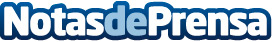 BaRRa de Pintxos abre un nuevo restaurante en El Corte Inglés de SanchinarroSe trata del primer establecimiento que la enseña abre en colaboración con los grandes almacenes. Un nuevo espacio ubicado en el rooftop del edificio con vistas panorámicas y su singular propuesta de Pintxos Canallas XL y CazuelasDatos de contacto:Sara RodríguezALLEGRA COMUNICACION910 222 678Nota de prensa publicada en: https://www.notasdeprensa.es/barra-de-pintxos-abre-un-nuevo-restaurante-en Categorias: Nacional Franquicias Gastronomía Emprendedores Restauración http://www.notasdeprensa.es